Семейный мастер-классМатериалы, которые нам понадобятся, это обрезки бумаги, не сильно плотной, немного клея ПВА, вода.Инструменты: блендер, рамка с мелкой сеткой нужного вам размера, ложка или палочка для перемешивания, мастихин или пластиковая карта.Итак, начнем. Сначала нарвем бумажку мелкими клочками в глубокую посудинку.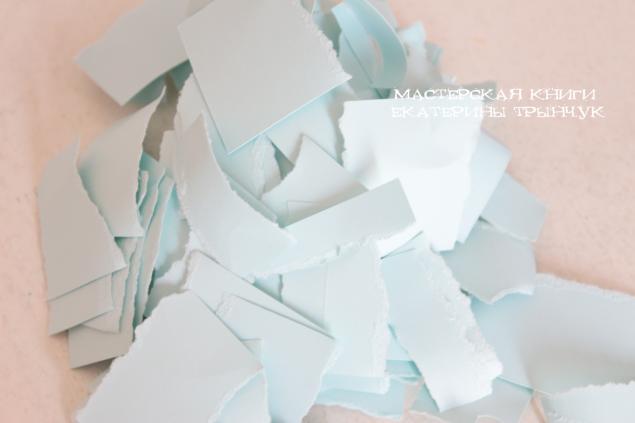 Поместим обрезки в миску и добавим несколько капель клея. Количество клея зависит от количества обрезков. С клеем лучше не перебарщивать, а то тяжело потом бумажку отодрать от сетки.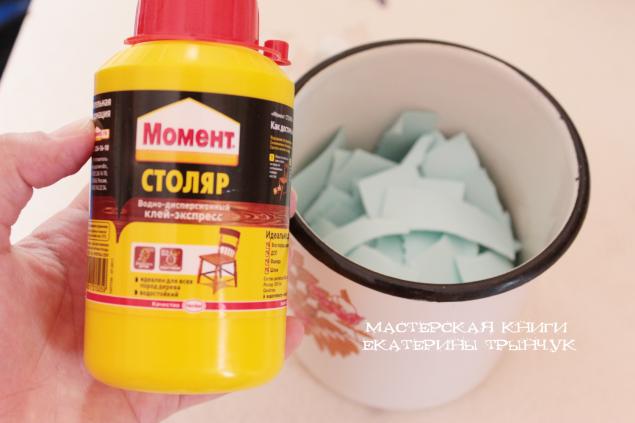 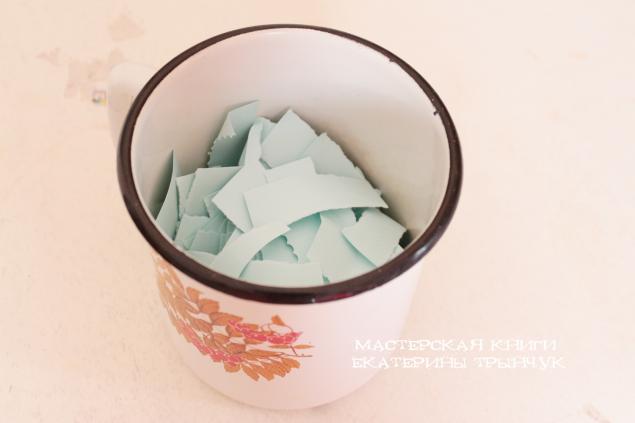 Наливаем в миску воды, так, чтобы она слегка покрыла бумагу. Даем бумаге немного размокнуть и измельчаем ее блендером в кашу.Можно добавить сухие цветы, веточки и др.Теперь мы достаем рамку и наносим на нее бумажную смесь. Рамка помещается на поддон или просто на сложенную старую простынь. Разровнять.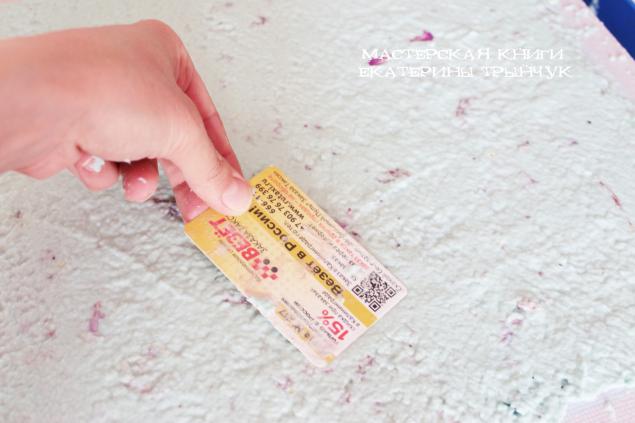 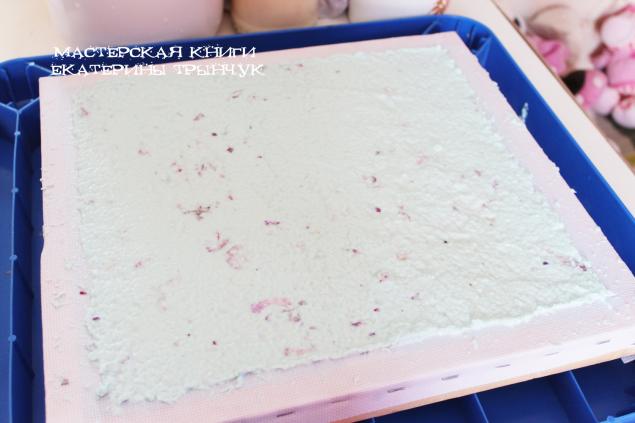 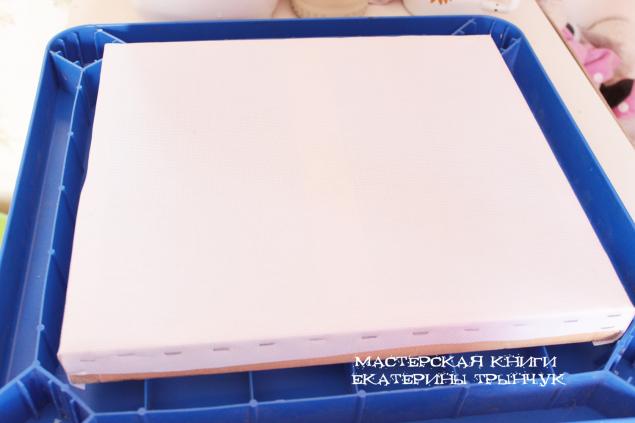 Просушить несколько часов, прогладить утюгом. Бумага готова!